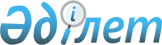 Об утверждении положения о государственном учреждении "Управление предпринимательства и промышленности Акмолинской области"
					
			Утративший силу
			
			
		
					Постановление акимата Акмолинской области от 5 апреля 2016 года № А-5/149. Зарегистрировано Департаментом юстиции Акмолинской области 4 мая 2016 года № 5332. Утратило силу постановлением акимата Акмолинской области от 17 мая 2016 года № А-6/219      Сноска. Утратило силу постановлением акимата Акмолинской области от 17.05.2016 № А-6/219 (вводится в действие со дня подписания).

      Примечание РЦПИ.
В тексте документа сохранена пунктуация и орфография оригинала.

      В соответствии с Законом Республики Казахстан от 23 января 2001 года "О местном государственном управлении и самоуправлении в Республике Казахстан", акимат Акмолинской области ПОСТАНОВЛЯЕТ:

      1. Утвердить прилагаемое положение о государственном учреждении "Управление предпринимательства и промышленности Акмолинской области" (далее – Положение).

      2. Государственному учреждению "Управление предпринимательства и промышленности Акмолинской области" обеспечить государственную регистрацию Положения в органах юстиции в порядке и сроки, установленные действующим законодательством Республики Казахстан.

      3. Контроль за исполнением настоящего постановления возложить на первого заместителя акима Акмолинской области Отарова К.М.

      4. Настоящее постановление акимата области вступает в силу со дня государственной регистрации в Департаменте юстиции Акмолинской области и вводится в действие со дня официального опубликования.

 Положение о государственном учреждении "Управление предпринимательства
и промышленности Акмолинской области"
1. Общие положения      1. Государственное учреждение "Управление предпринимательства и промышленности Акмолинской области" является государственным органом Республики Казахстан, осуществляющим руководство в сферах отраслей промышленности, индустриально-инновационного развития, малого и среднего предпринимательства, торговли, недропользования общераспространенных полезных ископаемых, в соответствии с возложенными функциями на территории Акмолинской области.

      2. Государственное учреждение "Управление предпринимательства и промышленности Акмолинской области" осуществляет свою деятельность в соответствии с Конституцией и законами Республики Казахстан, актами Президента и Правительства Республики Казахстан, иными нормативными правовыми актами, а также настоящим Положением.

      3. Государственное учреждение "Управление предпринимательства и промышленности Акмолинской области" является юридическим лицом в организационно-правовой форме государственного учреждения, имеет печати и штампы со своим наименованием на государственном языке, бланки установленного образца, в соответствии с законодательством Республики Казахстан - счета в органах казначейства.

      4. Государственное учреждение "Управление предпринимательства и промышленности Акмолинской области" вступает в гражданско-правовые отношения от собственного имени Республики Казахстан.

      5. Государственное учреждение "Управление предпринимательства и промышленности Акмолинской области" имеет право выступать стороной гражданско-правовых отношений от имени государства, если оно уполномочено на это в соответствии с законодательством Республики Казахстан.

      6. Государственное учреждение "Управление предпринимательства и промышленности Акмолинской области" по вопросам своей компетенции, в установленном законодательством порядке, принимает решения, оформляемые приказами руководителя государственного учреждения "Управление предпринимательства и промышленности Акмолинской области".

      7. Структура и лимит штатной численности государственного учреждения "Управление предпринимательства и промышленности Акмолинской области" утверждаются в соответствии с действующим законодательством.

      8. Местонахождение государственного учреждения "Управление предпринимательства и промышленности Акмолинской области": Республика Казахстан, 020000, Акмолинская область, город Кокшетау, улица Абая, 96.

      9. Полное наименование государственного органа - государственное учреждение "Управление предпринимательства и промышленности Акмолинской области".

      10. Настоящее Положение является учредительным документом государственного учреждения "Управление предпринимательства и промышленности Акмолинской области".

      11. Финансирование деятельности государственного учреждения "Управление предпринимательства и промышленности Акмолинской области" осуществляется из местного бюджета.

      12. Государственному учреждению "Управление предпринимательства и промышленности Акмолинской области" запрещается вступать в договорные отношения с субъектами предпринимательства на предмет выполнения обязанностей, являющихся функциями государственного учреждения "Управление предпринимательства и промышленности Акмолинской области".

      В случаях, когда государственному учреждению "Управление предпринимательства и промышленности Акмолинской области" законодательными актами предоставлено право, осуществлять приносящую доходы деятельность, то доходы, полученные от такой деятельности, направляются в доход государственного бюджета.

 2. Миссия, основные задачи, функции, права и обязанности государственного органа      13. Миссией государственного учреждения "Управление предпринимательства и промышленности Акмолинской области" является реализация государственной политики в области государственного регулирования, государственной поддержки и развития частного предпринимательства, содействия развитию конкуренции.

      14. Задачи:

      1) создание условий для развития предпринимательской деятельности и инвестиционного климата на территории области;

      2) обеспечение проведения торговой политики;

      3) реализация государственной политики индустриально-инновационного развития.

      15. Функции:

      1) создание условий для развития частного предпринимательства;

      2) обеспечение и ответственность за реализацию и исполнение в области Единой программы поддержки и развития бизнеса "Дорожная карта бизнеса 2020", Программы "Дорожная карта занятости 2020", Государственной программы индустриально-инновационного развития Республики Казахстан на 2015-2019 годы, Программы по развитию сферы услуг в Республике Казахстан до 2020 года;

      3) обеспечение создания и развития в области объектов инфраструктуры поддержки малого и среднего предпринимательства и инновационной деятельности;

      4) определение стратегии развития взаимоотношений местных исполнительных органов с объединениями субъектов частного предпринимательства, Национальной палатой и объектами рыночной инфраструктуры;

      5) обеспечение государственной поддержки частного предпринимательства на областном уровне;

      6) участие в формировании и реализации государственной политики в сфере государственной поддержки индустриально-инновационной деятельности;

      7) разработка и утверждение карты поддержки предпринимательства регионов с участием региональных палат предпринимателей;

      8) организация работы по образованию консультативно-совещательных органов по вопросам межведомственного характера с привлечением представителей Национальной палаты предпринимателей Республики Казахстан по вопросам, затрагивающим интересы субъектов частного предпринимательства, согласно законодательству Республики Казахстан; 

      9) организация проведения аккредитаций объединений субъектов частного предпринимательства;

      10) организация работы экспертного совета по вопросам частного предпринимательства;

      11) организация работы по сбору, анализу и предоставлению в уполномоченный орган в области государственной поддержки индустриально-инновационной деятельности информации по местному содержанию в закупках организаций согласно перечню, утвержденному Правительством Республики Казахстан, по форме и в сроки, установленные законодательством Республики Казахстан;

      12) оказание методической, консультационной, практической и иной помощи элементам индустриально-инновационной инфраструктуры, субъектам индустриально-инновационной системы, осуществляющим государственную поддержку индустриально-инновационной деятельности;

      13) внесение предложений в центральный уполномоченный орган по государственному планированию по определению приоритетных секторов экономики;

      14) предоставление в уполномоченный орган в области государственной поддержки индустриально-инновационной деятельности информации о реализации мер государственной поддержки индустриально-инновационной деятельности;

      15) организация работы по формированию перечня товаров, работ и услуг, производимых на территории области, и их производителей;

      16) осуществление в пределах своей компетенции государственного контроля за соблюдением размера предельно допустимых розничных цен на социально значимые продовольственные товары;

      17) организация работы по разработке и реализации комплекса мероприятий для развития стационарных торговых объектов в рамках программ развития территорий;

      18) организация работы по выставочно-ярмарочной деятельности;

      19) разработка предложений по минимальным нормативам обеспеченности населения торговой площадью;

      20) разработка и реализация мер по достижению минимального норматива обеспеченности населения торговой площадью;

      21) осуществление функций рабочего органа комиссии по управлению региональным стабилизационным фондом продовольственных товаров;

      22) осуществление закупа услуг у специализированных организаций для формирования и использования регионального стабилизационного фонда продовольственных товаров;

      23) составление прогноза потребления на территории области нефтепродуктов, на которые установлено государственное регулирование цен, на предстоящий календарный год;

      24) организация работы по утверждению перечня участков недр, содержащих общераспространенные полезные ископаемые, подлежащих выставлению на тендер или аукцион;

      25) подготовка и организация конкурсов для предоставления права недропользования на проведение разведки или добычи общераспространенных полезных ископаемых;

      26) утверждение состава конкурсных комиссий по предоставлению права недропользования на разведку или добычу общераспространенных полезных ископаемых; 

      27) организация проведения заседания рабочей группы по проведению прямых переговоров по предоставлению права недропользования на разведку или добычу общераспространенных полезных ископаемых и строительство и (или) эксплуатацию подземных сооружений, не связанных с разведкой или добычей;

      28) ведение переговоров с недропользователем об условиях контрактов и подготовка совместно с недропользователем проектных документов на разведку или добычу общераспространенных полезных ископаемых и строительство и (или) эксплуатацию подземных сооружений, не связанных с разведкой или добычей;

      29) заключение, регистрация и хранение контрактов на разведку, добычу общераспространенных полезных ископаемых и строительство и (или) эксплуатацию подземных сооружений, не связанных с разведкой или добычей;

      30) организация проведения заседания экспертной комиссии по вопросам недропользования на разведку или добычу общераспространенных полезных ископаемых;

      31) выдача разрешения на передачу права недропользования в соответствии с Законом Республики Казахстан "О недрах и недропользовании", а также регистрация сделки по передаче права недропользования в залог по общераспространенным полезным ископаемым;

      32) выдача разрешения на право недропользования при строительстве (реконструкции) и ремонте автомобильных дорог общего пользования, железных дорог и гидросооружений;

      33) выдача заключения об отсутствии или малозначительности полезных ископаемых в недрах под участком предстоящей застройки;

      34) выдача разрешения на застройку площадей залегания полезных ископаемых, а также размещение в местах их залегания подземных сооружений;

      35) обеспечение исполнения и прекращения действия контрактов на разведку или добычу общераспространенных полезных ископаемых и строительство и (или) эксплуатацию подземных сооружений, не связанных с разведкой или добычей;

      36) принятие решения о возобновлении действия контрактов на разведку и добычу общераспространенных полезных ископаемых и строительство и (или) эксплуатацию подземных сооружений, не связанных с разведкой или добычей;

      37) осуществление мониторинга и контроль за исполнением контрактных обязательств по общераспространенным полезным ископаемым и строительству и (или) эксплуатации подземных сооружений, не связанных с разведкой или добычей;

      38) организация проведения заседания рабочей группы по проведению прямых переговоров по заключению договора на использование техногенных минеральных образований;

      39) осуществление лицензирования по виду деятельности "сбор (заготовка), хранение, переработка и реализация юридическими лицами лома и отходов цветных и черных металлов" в соответствии с законодательством Республики Казахстан о разрешениях и уведомлениях;

      40) оказание государственных услуг.

      16. Права и обязанности:

      1) запрашивать и получать от государственных органов и организаций необходимые документы, информацию и материалы, для осуществления возложенных на него функций в объеме, предусмотренном действующим законодательством Республики Казахстан;

      2) принимать меры по недопущению совершений коррупционных правонарушений и преступлений;

      3) осуществлять иные права и обязанности в соответствии с законодательством Республики Казахстан.

 3. Организация деятельности государственного органа      17. Руководство государственным учреждением "Управление предпринимательства и промышленности Акмолинской области" осуществляется руководителем, который несет персональную ответственность за выполнение возложенных на государственное учреждение "Управление предпринимательства и промышленности Акмолинской области" задач и осуществление им своих функций.

      18. Руководитель государственного учреждения "Управление предпринимательства и промышленности Акмолинской области" назначается на должность и освобождается от должности акимом области.

      19. Руководитель государственного учреждения "Управление предпринимательства и промышленности Акмолинской области" имеет заместителей, которые назначаются и освобождаются от должностей в соответствии с законодательством Республики Казахстан.

      20. Полномочия руководителя государственного учреждения "Управление предпринимательства и промышленности Акмолинской области":

      1) в соответствии с законодательством Республики Казахстан назначает на должности и освобождает от должности работников государственного учреждения "Управление предпринимательства и промышленности Акмолинской области";

      2) определяет обязанности и полномочия своих заместителей, руководителей отделов государственного учреждения "Управление предпринимательства и промышленности Акмолинской области";

      3) в установленном законодательством Республики Казахстан порядке поощряет и налагает дисциплинарные взыскания на сотрудников государственного учреждения "Управление предпринимательства и промышленности Акмолинской области";

      4) принимает меры по противодействию коррупции и несет за это персональную ответственность;

      5) издает и отменяет приказы государственного учреждения "Управление предпринимательства и промышленности Акмолинской области";

      6) утверждает структуру, штатное расписание государственного учреждения "Управление предпринимательства и промышленности Акмолинской области" в пределах лимита штатной численности, утвержденной местным исполнительным органом области;

      7) утверждает должностные инструкции работников государственного учреждения "Управление предпринимательства и промышленности Акмолинской области";

      8) в случаях и в пределах, установленных законодательством Республики Казахстан, распоряжается имуществом;

      9) заключает договора;

      10) открывает банковские счета;

      11) представляет государственное учреждение "Управление предпринимательства и промышленности Акмолинской области" во всех государственных органах и иных организациях в соответствии с действующим законодательством Республики Казахстан;

      12) утверждает регламент работы государственного учреждения "Управление предпринимательства и промышленности Акмолинской области".

      21. Исполнение полномочий руководителя государственного учреждения "Управление предпринимательства и промышленности Акмолинской области" в период его отсутствия осуществляется лицом, его замещающим в соответствии с действующим законодательством.

 4. Имущество государственного органа      22. Государственное учреждение "Управление предпринимательства и промышленности Акмолинской области" может иметь на праве оперативного
управления обособленное имущество в случаях, предусмотренных законодательством.

      Имущество государственного учреждения "Управление предпринимательства и промышленности Акмолинской области" формируется за счет имущества, переданного ему собственником, а также имущества (включая денежные доходы), приобретенного в результате собственной деятельности и иных источников, не запрещенных законодательством Республики Казахстан.

      23. Имущество, закрепленное за государственным учреждением "Управление предпринимательства и промышленности Акмолинской области", принадлежит ему на праве оперативного управления и относится к областной коммунальной собственности.

      24. Государственное учреждение "Управление предпринимательства и промышленности Акмолинской области" не вправе самостоятельно отчуждать или иным способом распоряжаться закрепленным за ним имуществом и имуществом, приобретенным за счет средств, выданных ему по плану финансирования, если иное не установлено законодательством.

 5. Реорганизация и упразднение государственного органа      25. Реорганизация и упразднение государственного учреждения "Управление предпринимательства и промышленности Акмолинской области" осуществляются в соответствии с законодательством Республики Казахстан.


					© 2012. РГП на ПХВ «Институт законодательства и правовой информации Республики Казахстан» Министерства юстиции Республики Казахстан
				
      Аким области

С.Кулагин
Утверждено
постановлением акимата Акмолинской области
от 5 апреля 2016 года
№ А-5/149